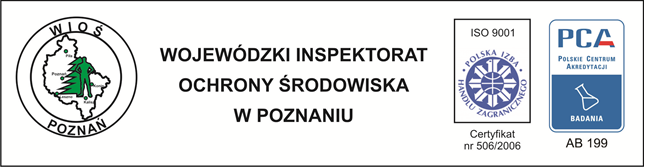 Poznań, 25.09.2017 r.ZAWIADOMIENIEO WYBORZE OFERTY NAJKORZYSTNIEJSZEJNAdostawę pojazdu specjalistycznego do obsługi stacji pomiarowychmonitoringu jakości powietrzaPostępowanie o udzielenie w/w zamówienia publicznego prowadzone było w trybie przetargu nieograniczonego.Wybrano  jako najkorzystniejszą ofertę:Auto Watin Sp. j.Ul. Obornicka 462-002 Suchy LasUzasadnienie wyboru:Wybrana oferta spełniła wszystkie warunki zawarte w specyfikacji istotnych warunków zamówienia oraz jest ofertą najkorzystniejszą w rozumieniu zapisów specyfikacji istotnych warunków zamówienia, gdyż  uzyskała najwyższą ilość punktów wg kryteriów oceny ofert podanych w specyfikacji istotnych warunków zamówienia.Wielkopolski WojewódzkiInspektor Ochrony ŚrodowiskaZdzisław W. KrajewskiZałączniki:Nr 1 - Streszczenie oceny i porównanie złożonych ofertZałącznik Nr 1 - Streszczenie oceny i porównanie złożonych ofertStreszczenie oceny i porównaniem złożonych ofertLp.Nazwa i adres WykonawcyKryterium oceny ofert Kryterium oceny ofert Kryterium oceny ofert Kryterium oceny ofert Kryterium oceny ofert Łączna punktacjaLp.Nazwa i adres WykonawcyNajniższa cenaSkrócenie dostawy przedmiotu zamówieniaOkres gwarancji Dodatkowe wyposażenieWielkość spalania paliwa w cyklu miejskimŁączna punktacja1Auto Watin Sp. j.Ul. Obornicka 462-002 Suchy Las60,0010,0010,0010,0010,00100,00